Placki z cukinii ze śliwkami kalifornijskimi i natką pietruszkiSkładniki:Ciasto:2 średnie cukinie ok. 60 dkg1 większy ziemniak1 jajo3 łyżki mąki orkiszowej15 dkg śliwek kalifornijskich3 łyżki posiekanej natki pietruszki1 łyżka masła miękkiego1 łyżeczka solipieprz (opcjonalnie)olej do smażeniaręcznik papierowy do odsączaniaPrzygotowanie:Cukinie i ziemniaki zetrzyj na tarce z grubymi oczkami, posyp solą, wymieszaj. Przełóż do sitka, zostaw na 15-20 minut, niech ścieknie z nich, jak najwięcej wody. Na koniec całość dociśnij dłonią. Im mniej wody tym lepiej. Odciśniętą cukinię i ziemniaki przełóż do miski, dodaj jajko, mąkę, posiekane śliwki kalifornijskie oraz posiekaną natkę pietruszki, całość dobrze wymieszaj. Na patelni rozgrzej olej i smaż placki, wykładając ciasto łyżką stołową. Jeden placek – jedna łyżka ciasta. Placki smaż z każdej strony na złoto – brązowy kolor. Idealnym dodatkiem do placków cukiniowych może być jogurt naturalny lub/i wędzona ryba.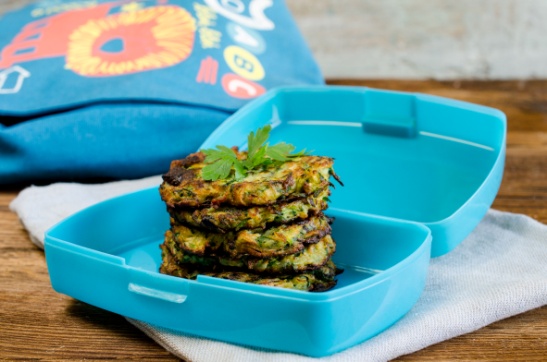 Składniki:Ciasto:2 średnie cukinie ok. 60 dkg1 większy ziemniak1 jajo3 łyżki mąki orkiszowej15 dkg śliwek kalifornijskich3 łyżki posiekanej natki pietruszki1 łyżka masła miękkiego1 łyżeczka solipieprz (opcjonalnie)olej do smażeniaręcznik papierowy do odsączaniaPrzygotowanie:Cukinie i ziemniaki zetrzyj na tarce z grubymi oczkami, posyp solą, wymieszaj. Przełóż do sitka, zostaw na 15-20 minut, niech ścieknie z nich, jak najwięcej wody. Na koniec całość dociśnij dłonią. Im mniej wody tym lepiej. Odciśniętą cukinię i ziemniaki przełóż do miski, dodaj jajko, mąkę, posiekane śliwki kalifornijskie oraz posiekaną natkę pietruszki, całość dobrze wymieszaj. Na patelni rozgrzej olej i smaż placki, wykładając ciasto łyżką stołową. Jeden placek – jedna łyżka ciasta. Placki smaż z każdej strony na złoto – brązowy kolor. Idealnym dodatkiem do placków cukiniowych może być jogurt naturalny lub/i wędzona ryba.14 porcjiCzas przygotowania: 
120 minut